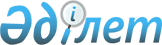 Сайрам ауданы әкімдігінің 26 сәуір 2018 жылғы № 195 "Сайрам ауданындағы салық салу объектісінің елдi мекенде орналасуын есепке алынатын аймаққа бөлу коэффициентiн бекіту туралы" қаулысының күші жойылды деп тану туралыТүркістан облысы Сайрам ауданы әкiмдiгiнiң 2020 жылғы 7 қыркүйектегі № 364 қаулысы. Түркістан облысының Әдiлет департаментiнде 2020 жылғы 8 қыркүйекте № 5783 болып тiркелдi
      "Қазақстан Республикасындағы жергiлiктi мемлекеттiк басқару және өзiн-өзi басқару туралы" Қазақстан Республикасының 2001 жылғы 23 қаңтардағы Заңының 37 бабына, "Құқықтық актілер туралы" Қазақстан Республикасының 2016 жылғы 6 сәуiрдегi Заңының 27 бабына сәйкес, Сайрам ауданының әкімдігі ҚАУЛЫ ЕТЕДІ:
      1. Сайрам ауданы әкімдігінің 26 сәуір 2018 жылғы № 195 "Сайрам ауданындағы салық салу объектісінің елдi мекенде орналасуын есепке алынатын аймаққа бөлу коэффициентiн бекіту туралы" (Нормативтік құқықтық актілерді мемлекеттік тіркеу тізілімінде № 4609 тіркелген, 2018 жылдың 8 маусымында "Мәртөбе" газетінде және 2018 жылғы 1маусымда Қазақстан Республикасының нормативтік құқықтық актілерінің эталондық бақылау банкінде электрондық түрде жарияланған) қаулысының күші жойылды деп танылсын.
      2. "Сайрам ауданы әкімінің аппараты" мемлекеттік мекемесі Қазақстан Республикасының заңнамасында белгіленген тәртіппен:
      1) осы қаулының "Қазақстан Республикасы Әділет министрлігі Түркістан облысының Әділет департаменті" Республикалық мемлекеттік мекемесінде мемлекеттік тіркелуін;
      2) осы қаулыны оны ресми жарияланғаннан кейін Сайрам ауданы әкімдігінің интернет-ресурсына орналастыруын қамтамасыз етсін.
      3. Осы қаулының орындалуын бақылау аудан әкiмiнің орынбасары А.Усербаевқа жүктелсiн.
      4. Осы қаулы оның алғашқы ресми жарияланған күнінен бастап қолданысқа енгізіледі.
					© 2012. Қазақстан Республикасы Әділет министрлігінің «Қазақстан Республикасының Заңнама және құқықтық ақпарат институты» ШЖҚ РМК
				
      Аудан әкімі

У. Садибеков
